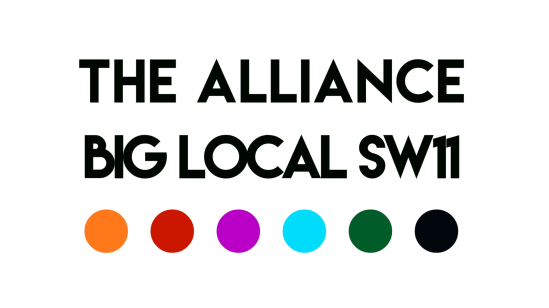 Meeting of the 17th September 2020Present: Robert, Aaron, Del, Esther, Syeda, George, David, Kebbah, DianaChair: Robert 	Minute taker: (George)Welcome and introductions for Diana and KebbahWe welcomed the two new Alliance staff members, Kebbah (Youth Voice coordinator) and Diane (Volunteer coordinator).Kebbah – introduced himself and said he started youth work in Roehampton and went on to do a variety of youth work jobs, most recently in Early Help with the council.  In regards to the BYC role, he is currently doing research and will then be out meeting young people.  He is also creating a website that will be targeted at both professionals and young people.He has an appointment with St Marks and will be sitting in a session with them next Thursday, when they have the PRU down.  He also aims to meet with Carney’s and Providence young people soon.Kebbah’s target is to create a small core group that can identify the key issues; work with them on how to overcome those issues and then get those involved to become mentors.  Diana – Introduced herself and started working on Community Arts all over London for around 10 years.  She then moved on to outdoor education youth work and did an art project with the elderly in Wandsworth.  Also worked for housing associations, working with marginalised groups with a focus on alcohol dependency.  She worked in the wet house as an activities coordinator.  Diana then worked with Voluntary Action in Waltham Forest doing volunteer brokerage.Her aims with this role are to review the charities in the area; get to know people and get a feel of what is going on.  She is currently creating a questionnaire, so she can do some fact finding, but has already noticed that there is a lot of youth work projects in Battersea and she is finding everyone really open, friendly and honest.Diana added that they may look at a possible name change for her role, to volunteer development officer as she is there to support organisations to work with volunteers, not to manage everyone’s volunteers.  David asked about the cross over between the two new roles and, whilst it is early days, all agreed it would be good to see those involved in BYC to move into volunteering.  Report to BLSW11 Partnership Committee – draft previously circulatedAll agreed that the report held all of the relevant information and could be shared.  Aaron highlighted that it would be good to use this as an opportunity to get the two new staff to meet with the Alliance and BLSW11 and this could be done through the social we had discussed having.  However, Syeda felt that face to face is unlikely under current restrictions.  All agreed that we will hold a zoom partnership meeting with the BLSW11 and two new staff in October.  Action:- Rob will speak to Steven to organise this.Report on Alliance Finance – draft previously circulated for commentAaron sent out the document, which all members have reviewed.  Aaron said that he feels we need to be as open about our finances as possible and transparent, so there is no scope for misunderstandings.He clarified that the money from the JV is an investment and is seed funding.  The ambition is to raise £1-2 million by 2024 which would come into the Alliance to be invested in the community.  Aaron also thought we need some sort of legal agreement between the members of the alliance.  David said we did look at a model some time ago and asked if we could add the legal agreement as a condition of our Memorandum of Understanding.  Rob asked for clarification on the finances and Aaron confirmed that they have received the first payment of £40,000 from the JV, which they are currently holding (as a financial manager).  The current commitment from the partnership is for the two posts we have recently appointed (Volunteer coordinator and BYV).  Joint Venture and BLSW11 are match funding for these two posts.Big local is committing £25,000 rather than £50,000 as they are joint funded.  There is no agreed spending beyond the two posts.Action:- Del, Aaron, Robert and David to meet to discuss adding a legal agreement between all Alliance members, to the Memorandum of Understanding.Kickstarter – an Alliance opportunity?This is a recent government proposal for organisations to take on a minimum of 30 young people (aged 16-24) as staff members, whose salaries would be funded 100% by the government on a contract for 25 hours a week, over 6 months.  All agreed that it is a great idea and something that we should find out more about, however, it would need to involve partnership work due to the large number of people we would need to employ.Aaron said there are a number of organisations in Wandsworth that want to go for it and it also fits in nicely with Battersea Youth Voice.  GT and David said that we need to think about the capacity issues with this as it requires a lot of tight management.  This would require time, people, money etc to manage it.Action:- Del will attend the webinar on Kickstart tomorrowAction:- Del to contact work match and Julie Bristow from the care alliance to see if they would be interested in playing a brokerage role.Action:- David to send a note out to the organisations that attended charities week, to see if they are also interested in this program Covid-19 Fund – report on progressSyeda gave an update in that they have funded 19 organisations out of 30 applications so far and given out £56,000 (meaning there is currently £44,000 left to apply for).  They are using a new system, which is quite structured, in that there are set criteria and procedure for doing the applications, which works really well.  At the last panel meeting they felt that the current criteria was suitable but will constantly review this in light of the ever changing climate. Syeda’s one concern is that it does not feel like it is being reached by everyone who could/should benefit from it.  So she asked if we can all share the information to all contacts.  Especially some of the smaller groups who might struggle with application processes or even forming an organisation.Esther asked if we could see what projects have been funded and are there gaps the panel has identified.  Syeda said the case studies on the website show the groups that are currently funded and that there have been a lot of bids that are food related, so it might be nice to see some different projects.Action:- David to circulate the case studiesAction:- Syeda to send round a list of organisations that have been funded.Action:- All to advertise the fund to relevant groups they partner with or are aware of.Action: - All to think how we profile the Alliance (and BLSW11) on our website.Joint WorkEsther – Cauis came to the farm and supported the year 11 girls on the residential.  Youth Battersea also did another bake off, which we are eagerly awaiting the results for.Del shared some arts and craft donation with ProvidenceKLS and Providence used Cauis House for part of their Summer holiday programDate for Alliance ReviewDiscussion over when we hold this review.  Aaron said we also need a forethought about what we should discuss.  Esther asked if there were key questions that could be sent out?Action:- David and Robert to meet and send out some questionsAOBNADate of next meeting8th October – 10am